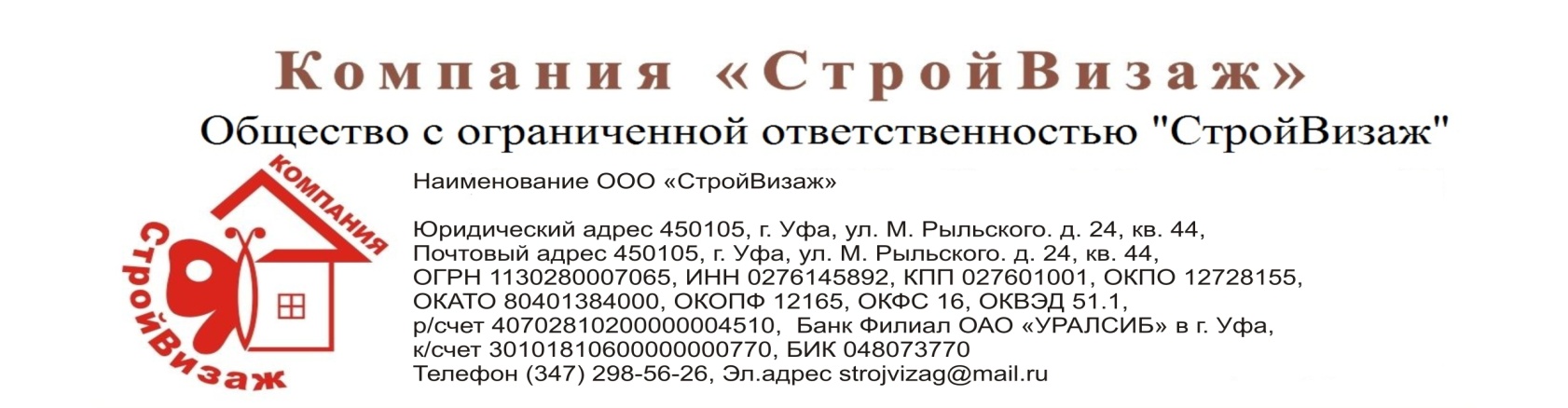 Прайс-лист от 01.03.2013Современные Технологии ГидроизоляцииНазваниеОписаниеПрименениеПокрытие/расходЦена (с учётом НДС)CONTITE SEAL ACПроникающая гидроизоляция нового поколенияУникальный химический состав для защиты бетона от коррозии и создания водонепроницаемого слоя посредством кристаллизации в жидкой форме. Проникает в бетон и формирует подповерхностную водонепроницаемую мембрану.Защита от коррозии и обеспечение водонепроницаемости бетонных тоннелей, резервуаров, баков  для воды, контейнеров сточных вод, канализационных колодцев, труб и фундаментов и т.п.0.6-1.6 кг/м².260 руб/кг25кг – 6500 рубCONMIX H2O STOPГидроизоляционная добавка в бетонПрисадка для обеспечения водонепроницаемости бетона и защиты его от коррозии посредством кристаллизации.Для всех видов обеспечения водонепроницаемости и защиты бетона от коррозии. Подвалы, резервуары для воды, крыши, водоочистные сооружения, морские конструкции и т.п.1.0-2.5%  от веса цемента.  300 руб/кг25кг – 7500 рубCONTITE  WS3ОднокомпонентнаяобмазочнаягидроизоляцияЭкономичный, готовый киспользованию,однокомпонентныйгидроизоляционныйраствор.Гидроизоляционное покрытие для подвалов, резервуаров, бассейнов, баков с водой и т.п.1 – 2 кг/м²/мм.100 руб/кг25кг – 2500 рубCONTITE FCWДвухкомпонентная эластичная обмазочная гидроизоляцияЭластичная, цементирующая, модифицированная полимером, двусоставная, водоотталкивающая мембрана. Перекрытие трещин в бетоне.Для гидроизоляции крыш, подвалов, влажных помещений, бассейнов и т.п., где требуется эластичный цементирующий материал.1.5 кг/м²/мм.200 руб/кг36кг.наб – 7200 рубCONTITE WATERSTOP Бентонитовый шнурГибкое гидрофильное водонепроницаемое уплотнение строительных швов в бетонных конструкциях в виде ленты. Заменяет обычные уплотнители. Основано на натриевом бентоните и бутилкаучуке.Длягидроизоляции/герметиз ации строительных швов и сборных элементов, отверстий в стенах, например, для труб и электропроводки и грузовых колонн, и т.п.1 рул – 5 п.м.265 руб/п.м30п.м – 7950 рубCONPLUGГидропломбаГотовый к использованию порошок,быстросхватывающееся постоянное водоотталкивающее покрытие.Останавливает утечки под давлением в бетоне или камне (напорные течи).2 кг/дм³205 руб./кг5кг – 1025 руб